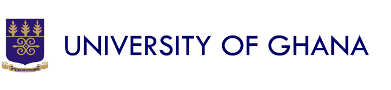 UG PAN-AFRICAN DOCTORAL ACADEMY(FOR REGISTERED PHD STUDENTS ONLY)APPLICATION FORM: JUNE 2017 Doctoral SchoolS(PS: Places for each Module will be offered strictly on a First Come-First Served Basis)RECOMMENDATION PAGED. RECOMMENDATIONF. CONFIRMATIONPLEASE  SIGN BELOW TO CONFIRM YOUR FULL PARTICIPATION ( unendorsed forms will be rejected)PLEASE  SIGN BELOW TO CONFIRM YOUR FULL PARTICIPATION ( unendorsed forms will be rejected)I certify that I am a registered PhD student of……………………………………………………... currently in year…………… of my PhD Programme and that if given a place, I will fully participate in the Schools.APPLICANT’S SIGNATURE: DATE:I certify that ……………………………………………..………………………………………………………………………….……is a registered PhD student under my supervision/in my Department and that if given a place s/he will attend the full programme.ENDORSED BY HEAD OF DEPARTMENT: Name…………………………………………………………………………..Signature:……………………………………………………………………...(Applicant MUST attach a copy of letter of admission to PhD Programme/evidence of current academic registration)DATE:You are to confirm your PLACEMENT OFFER by paying the amount of US$100.00 (per School) to the UG-PADA per the account number below and forward evidence of payment by e-mail to: ugpada@ug.edu.gh latest by FRIDAY, 12th of June, 2017 to secure a place on the programme.Account Name: University of Ghana External FundsAccount Number: 8700226526400Branch: Standard Chartered Bank, Legon, Accra, GhanaSort code: SCBLGHAC